PL zo SJL pre 2. ročník    Oklamčaková Jana1.   Vypíš  slová, v ktorých sa spoluhlásky d,t,n,l vyslovujú tvrdodiktovať, kone, teraz, teda, klinec, dnes, teniska, študent, deka, vtedy, husle, krokodíl,                    matematika, nikto, policajt, Martin..................................................................................................................................................................................................................................................................................2.   Doplň do viet vhodné slováVčera nám doma zazvonil ............................ .Mamička mi oznmila,že pôjdeme gratulovať ............................  ................................ k narodeninám. Dnes jej išla kúpiť nugátový ............................ a ja som jej vyrobila darček. Z .................... od jogurtu som urobila farebný zvonček.( telefón, sesternici, téglika, dezert, Veronike )3.  Doplň de,te,ne,le, di,ti,ni,lie......ktrina, ......rvozita,......väť, ......rmoska,  ......tektívka, žia......n, ......plomer, ma......kýna, ......ť, ......káreň, je......n4.  Doplň i/ í alebo y/ýhl....na                    mot....ľ                      n....ť                          d....chaťn....kdy                    t....cho                     sn....vať                      d....mkl....nce                   prázdn....ny              kn....žn....ca               d....vadlochodn....k                t....kadlo                  n....kto                       rod....nakoľajn....ce               kol....ska                  st....hnúť                    tul....pán5.  Pomenuj obrázky. Slová použi vo vetách.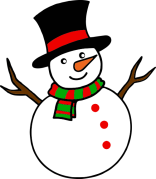 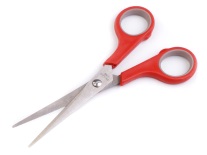 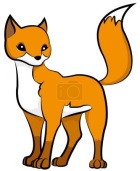 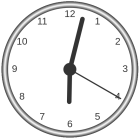 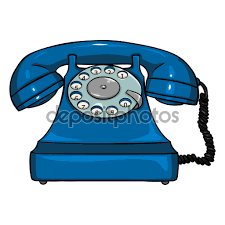 .........................................................................................................................................................................................................................................................................................................................................................................................................................................................